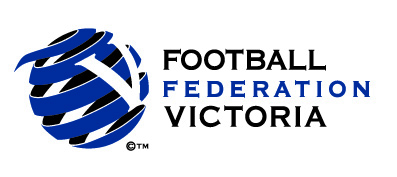 Incident REPORTPlease ensure you SAVE a copy for your reference. Please email to the Discipline Department at discipline@ffv.org.au within 48 hours of the incident.Should you have any questions/queries, or need any help completing this form, please call 03 9474 1800I was the referee / assistant referee / fourth official / match inspector (please circle) at the above mentioned fixture and have to report that the following incident occurred. This report covers all incidents that DO NOT come under the laws of the game and are not addressed in a misconduct report. Please quote and use exact words where necessary.e.g. thorwing of objects onto the playing fielde.g. abuse towards the match official after the gameMandatory (to be filled out by the person making the report)Name: ___________________________________	Signature: ______________________________________Home Team:Away Team:Played At:Date of Fixture:Competition (League):Division:Seniors /Reserves / Juniors (please circle)Age Group (if Juniors):